 itahisa santana fernández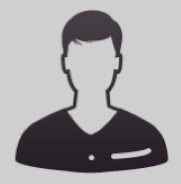 OBJETIVO PROFESIONAL mi objetivo es que me den un puesto de trabajoEXPERIENCIAtelepizza 0/0-0/0Hosteleria, restauración y turismo (Turismo - Restauración - Hostelería) las palmas (las palmas) fue mi primer trabajo hacia las pizzasconfecciones el 99 0/0-0/0Atención al cliente (Atención al cliente) las palmas Españadependienta y reposicion de lo que vendia,atender cara al públicomamhut 0/0-0/0Atención al cliente (Atención al cliente) dependienta y reposiciónlas palmas EspañaFORMACIÓNFORMACIÓN COMPLEMENTARIAHABILIDADES/CAPACIDADESIDIOMAS InglésNo Precisado INFORMÁTICAINFORMACIÓN ADICIONALhttp://itahisa_canariona_19.MiCVweb.comsoy una persona dinámica<div>responsable</div><div>disponibilidad inmediata</div> Habilidad 1tengo aptitud para trabajar cara al público porque me gusta estar en contacto con el cliente y ayudarlo lo mejor que puedaAtención al cliente  Capacidad adquirida en a lo largo de los años EspañaHabilidad 2Habilidad 3Habilidad 4Habilidad 5Habilidad 6